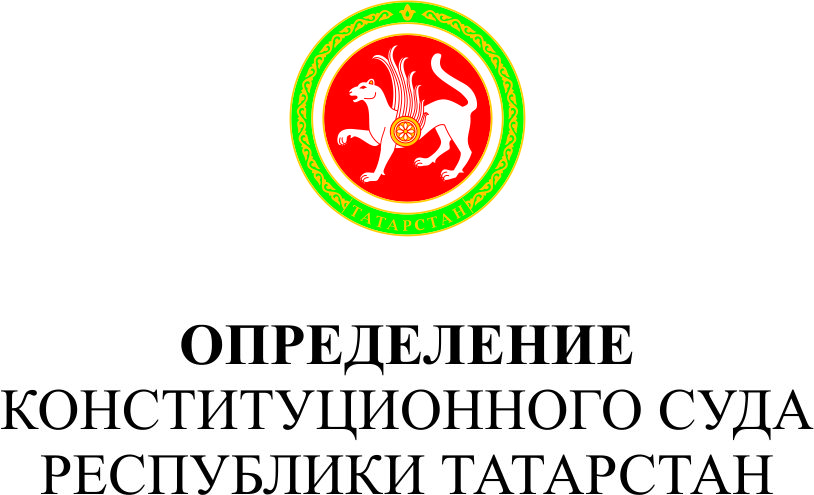 об отказе в принятии к рассмотрению жалобы гражданки                         Х.Ш. Губайдуллиной на нарушение ее конституционных прав и свобод отдельными положениями пункта 4 постановления Кабинета Министров Республики Татарстан от 2 августа 2007 года № 366 «О дальнейших мерах по реализации Закона Республики Татарстан от 27 декабря 2004 года            № 69-ЗРТ “О государственной поддержке развития жилищного строительства в Республике Татарстан” и совершенствованию порядка предоставления жилья в рамках республиканской государственной поддержки», а также Порядком предоставления гражданам жилых помещений по социальной ипотеке и Порядком определения условий и сроков рассрочки платежей граждан для приобретения жилья по социальной ипотеке, утвержденными постановлением Кабинета Министров Республики Татарстан от 2 августа 2007 года № 366город Казань                                                              	      11 декабря 2015 годаКонституционный суд Республики Татарстан в составе Председателя        Ф.Г. Хуснутдинова, судей Р.Ф. Гафиятуллина, Л.В. Кузьминой,                    Р.А. Сахиевой, А.А. Хамматовой, А.Р. Шакараева,заслушав в судебном заседании заключение судьи Л.В. Кузьминой, проводившей на основании статьи 44 Закона Республики Татарстан 
«О Конституционном суде Республики Татарстан» предварительное изучение жалобы гражданки Х.Ш. Губайдуллиной,установил:1. В Конституционный суд Республики Татарстан поступила жалоба гражданки Х.Ш. Губайдуллиной на нарушение ее конституционных прав и свобод отдельными положениями пункта 4 постановления Кабинета Министров Республики Татарстан от 2 августа 2007 года № 366 «О дальнейших мерах по реализации Закона Республики Татарстан от 27 декабря 2004 года         № 69-ЗРТ “О государственной поддержке развития жилищного строительства в Республике Татарстан” и совершенствованию порядка предоставления жилья в рамках республиканской государственной поддержки», а также Порядком предоставления гражданам жилых помещений по социальной ипотеке и Порядком определения условий и сроков рассрочки платежей граждан для приобретения жилья по социальной ипотеке, утвержденными данным постановлением.Оспариваемые заявительницей правовые нормы устанавливают нормативы общей площади жилых помещений, предоставляемых с государственной поддержкой, процедуру и условия предоставления указанных жилых помещений, а также определяют условия и сроки рассрочки платежей граждан для приобретения жилья по социальной ипотеке.Как следует из жалобы и  приложенных к ней копий документов, дочь заявительницы, действовавшая от своего имени и от имени  несовершеннолетнего ребенка, 25 августа 2005 года заключила договор социальной ипотеки с потребительским кооперативом «Строим будущее», действовавшим от имени специализированной организации — некоммерческой организации «Государственный жилищный фонд при Президенте Республики Татарстан». По итогам конкурса 14 октября 
2008 года она выиграла квартиру в городе Бавлы Республики Татарстан, общей площадью , из которых с государственной поддержкой на основании установленного норматива им было предоставлено 42 кв. метра по цене 19000 рублей за кв. метр и сверх норматива  по цене 28500 рублей за кв. метр. После выигрыша в конкурсе квартиры и оформления Протокола участия, выбора и передачи квартиры от 24 февраля 2009 года в учетное дело их семьи были внесены изменения с включением в него 27 апреля 2010 года гражданки Х.Ш. Губайдуллиной. Однако, несмотря на включение ее в состав семьи дочери и в Протокол участия, выбора и передачи квартиры от 24 февраля 2009 года, а также заключения дополнительного соглашения от 12 декабря 2014 года к вышеуказанному договору, перерасчета нормативов (сверхнормативной площади), влекущего изменение стоимости квартиры, произведено не было. Гражданка Х.Ш. Губайдуллина обратилась в суд с иском к специализированной организации — некоммерческой организации «Государственный жилищный фонд при Президенте Республики Татарстан» о возложении обязанности внести изменения в Протокол участия, выбора и передачи квартиры и произвести перерасчет стоимости жилого помещения. Решением Бавлинского городского суда Республики Татарстан от 24 апреля 2013 года, оставленным без изменения судами вышестоящей инстанции, в удовлетворении иска было отказано.Заявительница считает, что правом на государственную поддержку в системе социальной ипотеки обладают все лица, заключившие договор социальной ипотеки, независимо от времени присоединения к данному договору и соответственно должен быть произведен перерасчет нормативов.Таким образом, гражданка Х.Ш. Губайдуллина просит признать отдельные положения пункта 4 постановления Кабинета Министров Республики Татарстан от 2 августа 2007 года № 366 «О дальнейших мерах по реализации Закона Республики Татарстан от 27 декабря 2004 года № 69-ЗРТ       “О государственной поддержке развития жилищного строительства в Республике Татарстан” и совершенствованию порядка предоставления жилья в рамках республиканской государственной поддержки», а также Порядок предоставления гражданам жилых помещений по социальной ипотеке и Порядок определения условий и сроков рассрочки платежей граждан для приобретения жилья по социальной ипотеке, утвержденные постановлением Кабинета Министров Республики Татарстан от 2 августа 2007 года № 366, в части, не предусматривающей перерасчета нормативов общей площади жилых помещений в связи с изменением состава семьи граждан, заключивших договор социальной ипотеки и подписавших протокол выбора квартиры, не соответствующими статьям 2, 13, 22, 27, 28 и 29 Конституции Республики Татарстан.2. В Республике Татарстан отношения, направленные на реализацию конституционного права граждан на жилище, а также на объединение усилий государственных органов, органов местного самоуправления и организаций всех форм собственности по развитию жилищного строительства и формирование рынка доступного жилья, в том числе в системе социальной ипотеки, урегулированы Законом Республики Татарстан от 27 декабря        2004 года № 69-ЗРТ «О государственной поддержке развития жилищного строительства в Республике Татарстан». В силу указанного Закона Республики Татарстан среди основных требований, предъявляемых к государственной поддержке развития жилищного строительства в системе социальной ипотеки, является принятие соответствующими органами правил и порядка постановки на учет нуждающихся в улучшении жилищных условий в системе социальной ипотеки, а также норматива общей площади жилых помещений, предоставляемых на принципах социальной ипотеки, порядок реализации которых устанавливается Кабинетом Министров Республики Татарстан (пункты 1 и 2 части 1 и часть 2 статьи 11).Во исполнение отмеченных законодательных положений принят оспариваемый заявительницей нормативный правовой акт, который подлежит применению в системном единстве с постановлением Кабинета Министров Республики Татарстан от 15 апреля 2005 года № 190 «Об утверждении Правил и порядка постановки на учет нуждающихся в улучшении жилищных условий в системе социальной ипотеки в Республике Татарстан» (далее — Правила и порядок), определяющим правила и порядок обращения граждан Российской Федерации, являющихся жителями Республики Татарстан, зарегистрированных по постоянному месту жительства, с заявлением о постановке на учет предоставления жилых помещений в рассрочку в соответствии с основными требованиями, предъявляемыми к государственной поддержке развития жилищного строительства, определенными законодательством (по социальной ипотеке) (пункт 1 Правил и порядка). Согласно пункту 17 Правил и порядка право на государственную поддержку в улучшении жилищных условий в системе социальной ипотеки в соответствии с Законом Республики Татарстан «О государственной поддержке развития жилищного строительства в Республике Татарстан» возникает с момента включения семей, нуждающихся в улучшении жилищных условий в системе социальной ипотеки, в Реестр специализированной организации — некоммерческой организации «Государственный жилищный фонд при Президенте Республики Татарстан», а право состоять в указанном Реестре специализированной организации сохраняется за заявителем до выбора семьей отдельной квартиры (пункт 18 Правил и порядка).Данная государственная поддержка предоставляется исходя из нормативов общей площади жилых помещений, установленных пунктом 4 постановления Кабинета Министров Республики Татарстан от 2 августа 2007 года № 366. Согласно оспариваемому заявительницей Порядку предоставления гражданам жилых помещений по социальной ипотеке с момента возникновения у граждан права на такую государственную поддержку они в 90-дневный срок со дня получения уведомления о включении в Реестр специализированной организации (некоммерческой организации «Государственный жилищный фонд при Президенте Республики Татарстан») обязаны заключить договор социальной ипотеки с некоммерческой организацией «Государственный жилищный фонд при Президенте Республики Татарстан» и осуществлять ежемесячные платежи предварительных накоплений в установленном размере (пункт 1.9);  предоставление жилья по социальной ипотеке осуществляется в том числе в порядке участия в выборе квартиры (по результатам конкурса) (пункт 1.3).При этом в силу пункта 2.4 указанного Порядка предоставления гражданам жилых помещений по социальной ипотеке для участия в конкурсе по выбору квартиры допускаются все граждане, заключившие договор социальной ипотеки. В соответствии с пунктом 2.10 этого Порядка после подтверждения гражданами права на государственную поддержку в улучшении жилищных условий в системе социальной ипотеки на момент выбора жилого помещения оформляется протокол выбора квартиры, который является неотъемлемой частью договора социальной ипотеки и удостоверяет право победителя конкурса на заселение и пользование выбранной квартирой. Тем самым нормативы общей площади жилых помещений, предоставляемых с государственной поддержкой, являются неотъемлемой частью процедуры выбора гражданами своих будущих квартир, поскольку от нормативов зависит распределение объема такой государственной поддержки. Следовательно, оспариваемые положения по своему конституционно-правовому смыслу не допускают произведение перерасчета нормативов общей площади жилых помещений, предоставляемых с государственной поддержкой, после проведения конкурса по выбору квартиры. Иное могло бы создать препятствия для выполнения Государственным жилищным фондом при Президенте Республики Татарстан своих обязательств перед другими победителями конкурса и привести к нарушению их конституционных прав и свобод.Таким образом, обжалуемые положения в указанном заявительницей аспекте не содержат неопределенности в вопросе об их соответствии Конституции Республики Татарстан, в связи с чем согласно пункту 2 части первой статьи 46 во взаимосвязи с пунктом 1 части второй статьи 39 Закона Республики Татарстан «О Конституционном суде Республики Татарстан» обращение гражданки Х.Ш. Губайдуллиной не является допустимым.Разрешение же вопроса о законности и обоснованности правоприменительных решений по делу гражданки Х.Ш. Губайдуллиной,        в том числе с точки зрения правильности применения правовых норм с учетом фактических обстоятельств, не относится к компетенции Конституционного суда Республики Татарстан, как она определена статьей 109 Конституции Республики Татарстан и статьей 3 Закона Республики Татарстан «О Конституционном суде Республики Татарстан».Исходя из изложенного и руководствуясь статьей 3, пунктом 1 части второй статьи 39, пунктами 1 и 2 части первой статьи 46, частью пятой статьи 66, частями первой и второй статьи 67, статьями 69, 72, 73 и 101 Закона Республики Татарстан «О Конституционном суде Республики Татарстан», Конституционный суд Республики Татарстанопределил:Отказать в принятии к рассмотрению жалобы гражданки                 Х.Ш. Губайдуллиной на нарушение ее конституционных прав и свобод отдельными положениями пункта 4 постановления Кабинета Министров Республики Татарстан от 2 августа 2007 года № 366 «О дальнейших мерах по реализации Закона Республики Татарстан от 27 декабря 2004 года № 69-ЗРТ       “О государственной поддержке развития жилищного строительства в Республике Татарстан” и совершенствованию порядка предоставления жилья в рамках республиканской государственной поддержки», а также Порядком предоставления гражданам жилых помещений по социальной ипотеке и Порядком определения условий и сроков рассрочки платежей граждан для приобретения жилья по социальной ипотеке, утвержденными постановлением Кабинета Министров Республики Татарстан от 2 августа 2007 года № 366, поскольку жалоба в соответствии с установленными требованиями не является допустимой, а разрешение поставленных заявительницей вопросов Конституционному суду Республики Татарстан неподведомственно.В соответствии с подпунктом 2 пункта 1 статьи 333.40 Налогового кодекса Российской Федерации государственная пошлина, уплаченная гражданкой Х.Ш. Губайдуллиной, подлежит возврату полностью.Определение Конституционного суда Республики Татарстан по данной жалобе окончательно и обжалованию не подлежит.Копию настоящего Определения направить гражданке
 Х.Ш. Губайдуллиной и в Кабинет Министров Республики Татарстан.  5.	Настоящее Определение подлежит опубликованию в «Вестнике Конституционного суда Республики Татарстан».№ 14-О                                                                   Конституционный суд                                                                                 Республики Татарстан